ПОВИК ЗА УЧЕСНИЦИ НА ЛОКАЛНА РАБОТИЛНИЦАИме/Презиме:Возраст:Пол:Електронска адреса:Домашна адреса/телефонски број: Напишете во неколку реченици зошто сакате да учествувате на работилницата?Што очекувате да научите за време на работилницата?Напишете во неколку реченици како можете да придонесете за оваа активност?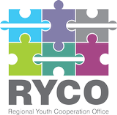 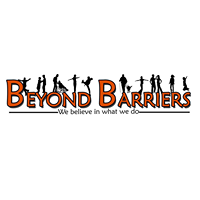 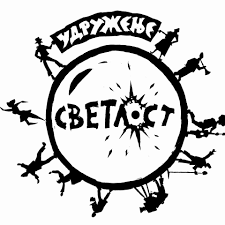 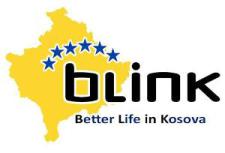 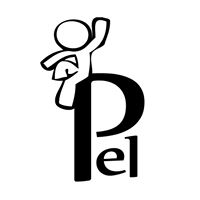 